Galdniekam ir zelta rokasTrešdien, 21. martā, karjeras atbalsta pasākuma - darba pasaules iepazīšana “Galdniekam ir zelta rokas” ietvaros 8. un 9. klases zēni piedalījās meistarklasē, kuru vadīja  mūsu skolas mājturības skolotājs un SIA “Step V” valdes loceklis, amatnieks- galdnieks Vjačeslavs Stepanovs. Mēs vairāk uzzinājām par galdnieka profesiju, par dažādiem mēbeļu izgatavošanas materiāliem un veidiem. Tas bija ļoti interesanti, jo mēs paši labojām gan  galdus, gan citas mēbeles. Domāju, ka arī nākotnē skolēniem būs iespēja piedalīties šādās meistarklasēs. Mums bija iespēja pašiem praktiski un radoši darboties, izmēģināt savas spējas, prasmes. Mēs ceram, ka šādas nodarbības būs biežāk! Tas mums būs noderīgs visu turpmāko dzīvi!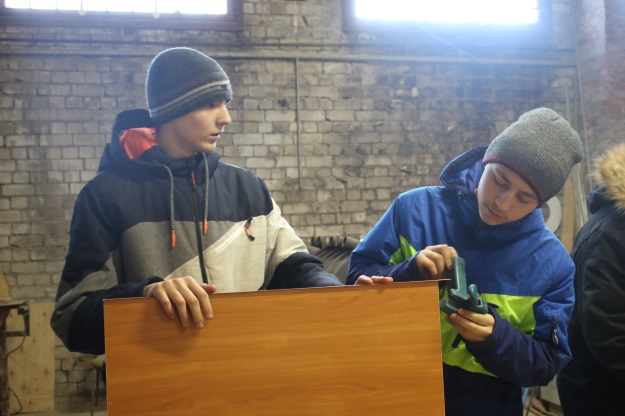 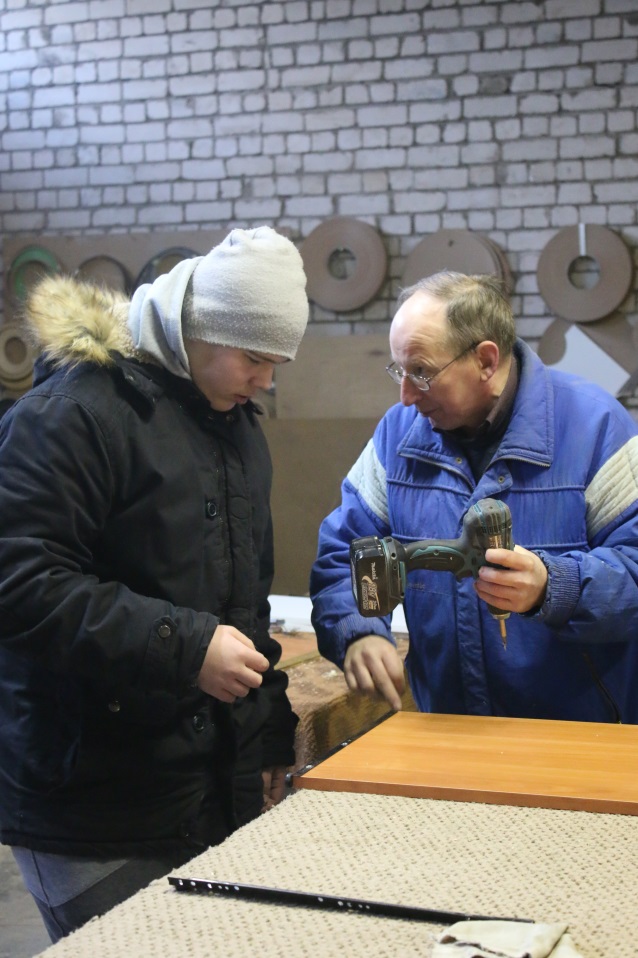 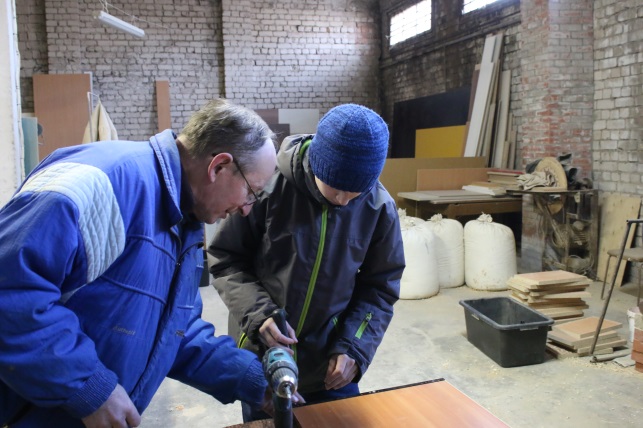 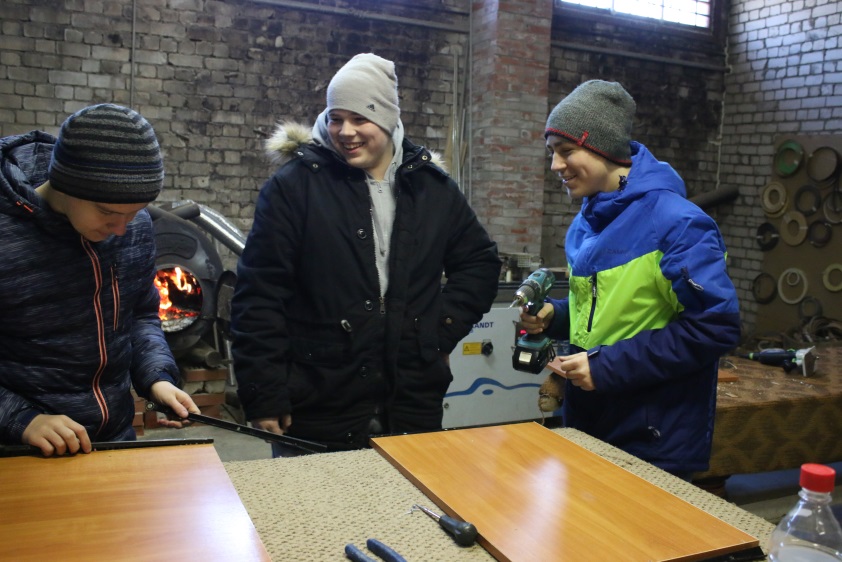 